Сумська міська радаVІII СКЛИКАННЯ       СЕСІЯРІШЕННЯвід                       2021 року  №         -МРм. СумиРозглянувши звернення громадянина, надані документи, враховуючи рекомендації постійної комісії з питань архітектури, містобудування, регулювання земельних відносин, природокористування та екології Сумської міської ради (протокол від 11 січня 2021 року № 3), відповідно до статей 12, 122, 123 Земельного кодексу України, абзацу другого частини третьої статті 15 Закону України «Про доступ до публічної інформації», керуючись пунктом 34 частини першої статті 26 Закону України «Про місцеве самоврядування в Україні», Сумська міська рада  ВИРІШИЛА:Відмовити Рубан Олександру Васильовичу у наданні в оренду земельної ділянки за адресою: м. Суми, вул. 20 років Перемоги, 13, кадастровий номер 5910136300:12:001:0070, площею 0,0090 га під розміщеним магазином у зв’язку з невідповідністю вимогам статті 123 Земельного кодексу України, а саме: відсутністю реєстрації права комунальної власності на земельну ділянку в Державному реєстрі речових прав на нерухоме майно. Сумський міський голова						            О.М. ЛисенкоВиконавець: Клименко Ю.М.Ініціатор розгляду питання - постійна комісія з питань архітектури, містобудування, регулювання земельних відносин, природокористування та екології Сумської міської радиПроект рішення підготовлено Департаментом забезпечення ресурсних платежів Сумської міської ради.Доповідач – Клименко Ю.М.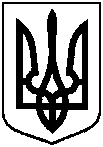 Проєкт оприлюднено«__»_________________2021 р.Про відмову Рубан Олександру Васильовичу у наданні в оренду земельної ділянки за адресою: м. Суми, вул. 20 років Перемоги, 13, площею 0,0090 га